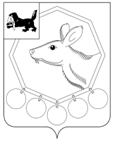 24.08.2018 №157п/18РОССИЙСКАЯ ФЕДЕРАЦИЯИРКУТСКАЯ ОБЛАСТЬ«БАЯНДАЕВСКИЙ РАЙОН»МЭРПОСТАНОВЛЕНИЕОБ ОТМЕНЕ РЕЕСТРА МУНИЦИПАЛЬНЫХ УСЛУГ МО «БАЯНДАЕВСКИЙ РАЙОН», УТВЕРЖДЕННОГО ПОСТАНОВЛЕНИЕМ МЭРА МО «БАЯНДАЕВСКИЙ РАЙОН» ОТ 21.01.2014г. № 8 Руководствуясь статьями 33,48 Устава МО «Баяндаевский район», постановлением мэра МО «Баяндаевский район» от 05.12.2014г.№ 232 «Об утверждении Порядка формирования и ведения Реестра муниципальных услуг МО «Баяндаевский район», ПОСТАНОВЛЯЮ:1. Отменить  Реестр муниципальных услуг МО «Баяндаевский район», утвержденный постановлением мэра МО «Баяндаевский район» от 21.01.2014г. №8;2. Опубликовать настоящее постановление в районной газете «Заря» и разместить на официальном сайте МО «Баяндаевский район» в информационно-телекоммуникационной сети «Интернет»;3. Контроль за исполнением настоящего постановления оставляю за собой.Мэр МО «Баяндаевский район»А.П. Табинаев